J E D Á L N Y   L Í S T O K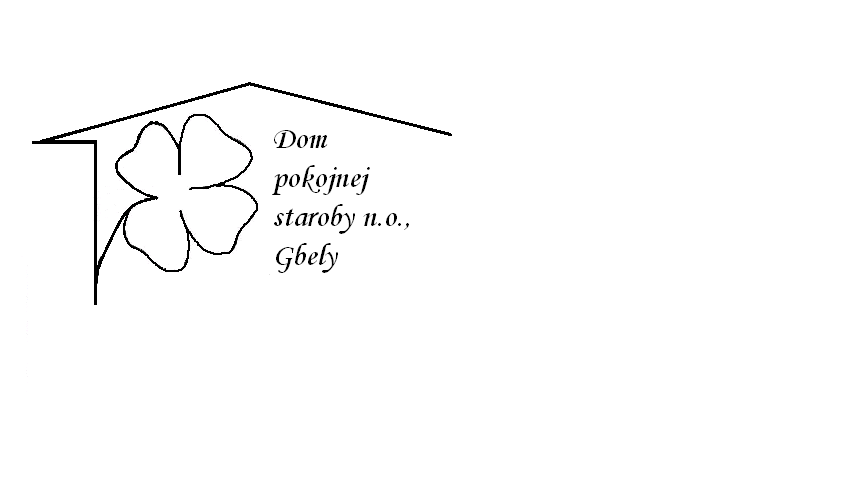 Od 16.10.2023   do 20.10.2023Pondelok   16.10.: polievka –Šošovicová  s párkom, 1,3,                           Bravčové karé po srbsky ,cestovina ,1, 3,  Utorok        17.10.:  polievka –Špenátová s vajcom , 1,3,7,                            Kasársky kurací rezeň, zemiaková kaša ,1,3,7, Streda       18.10.:  polievka –Hovädzia s drobkami  1,3,						Pečená krkovička, chrenová omáčka, knedľa,1,3,7, 		                                         Štvrtok       19.10. : polievka –Zeleninová  s abecedou , 1,3,                           Vyprážaný bravčový rezeň ,dusená ryža ,kompót , Piatok        20.10. : polievka – Sedliacka 1, 3,7,                             Dukátové buchtičky s vanilkovým krémom ,1,3,7,  Kolektív zamestnancov Domu pokojnej staroby n. o., Gbely Vám praje ,,Dobrú chuť!“.Obedy sa prihlasujú do 13. hod.Zmena jedál vyhradená.Alergény:1-obilniny, 2-kôrovce, 3-vajcia, 4-ryby, 5-arašidy, 6-sojové zrná, 7-mlieko, 8-orechy, 9-zeler, 10- horčica, 11-sezamové semená, 12-kysličník siričitý a siričitany